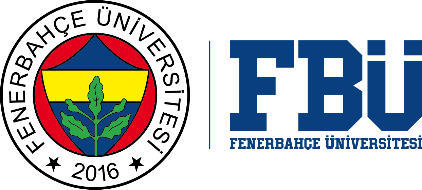 FENERBAHÇE ÜNİVERSİTESİ LİSANSÜSTÜ EĞİTİM ENSTİTÜSÜTEZİN ERİŞİME AÇILMASININ ERTELENMESİ…../…../20….            Yükseköğretim Kurulu Başkanlığının 18 Haziran 2018 tarihinde uygulamaya koyduğu “Lisansüstü Tezlerin Elektronik Ortamda Toplanması, Düzenlenmesi ve Erişime Açılmasına İlişkin Yönerge”sinin 6. maddesi gereğince Lisansüstü tezimin erişime açılması konusunda aşağıda belirtilen süreleri dikkate alınarak ertelenmesini talep ediyorum. Gereğini bilgilerinize arz ederim.       Patent başvurusu yaptım/Patentim var (2 yıl).       Genel kısıtlama istiyorum (6 ay).           Ad Soyad : Öğrenci Numarası :                                                                                     İleti Adresi: Cep Telefonu:                                                                                              İmza:Madde-6- (1) Lisansüstü tezle ilgili patent başvurusu yapılması veya patent alma sürecinin devam etmesi durumunda, tez danışmanının önerisi ve enstitü anabilim dalının uygun görüşü üzerine enstitü veya fakülte yönetim kurulu iki yıl süre ile tezin erişime açılmasının ertelenmesine karar verebilir.                  (2) Yeni teknik, materyal ve metotların kullanıldığı, henüz makaleye dönüşmemiş veya patent gibi yöntemlerle korunmamış ve internetten paylaşılması durumunda 3.şahıslara veya kurumlara haksız kazanç imkânı oluşturabilecek bilgi ve bulguları içeren tezler hakkında tez danışmanının önerisi ve enstitü anabilim dalının uygun görüşü üzerine enstitü veya fakülte yönetim kurulunun gerekçeli kararı ile altı ayı aşmamak üzere tezin erişime açılması engellenebilir.  ÖĞRENCİNİNAd Soyad:Öğrenci Numarası:        Anabilim Dalı:                    Programı:                                   Tez Adı:                               Tez Savunma Sınav Tarihi:                                         Yukarıda bilgileri bulunan tez öğrencimin tezinde yapmış olduğu çalışma Yükseköğretim Kurulunun “Lisansüstü Tezlerin Elektronik Ortamda Toplanması, Düzenlenmesi ve Erişime Açılmasına İlişkin Yönerge”sinde belirlenen sınırlar ve süreler dahilinde tezlerin erişime açılmasının ertelenmesi kararına uygun bir çalışmadır. Bu nedenle öğrencinin tezinin erişime açılmasının ertelenmesini önermekteyim.Tez Danışmanı Öğretim ÜyesiAd Soyad:                                                                        İmza:FENERBAHÇE ÜNİVERSİTESİ LİSANSÜSTÜ EĞİTİM ENSTİTÜSÜTEZİN ERİŞİME AÇILMASININ ERTELENMESİYukarıda bilgileri bulunan ve tez danışmanı tarafından elektronik ortamda erişime açılmasının ertelenmesi önerilen tezin, açık erişim sistemine eklenmesinin ertelenmesi Anabilim Dalımız tarafından uygun bulunmuştur.Gereğini bilgilerinize  arz ederim.Anabilim Dalı Başkanı Adı Soyad:                                                                                          İmza:Enstitü Onayı        Uygundur /             Uygun değildirEnstitü Yönetim Kurulu karar tarihi:Uygun bulunmadığı durumlarda;Gerekçe:Not: Ulusal Güvenliği ilgilendiren, Gizlilik Dereceli Tezler için verilecek süre ayrıca değerlendirilecektir. Tez erişimi kısıtlama talebinde bulunmayan öğrencilerin tezleri Ulusal Tez Merkezi’nde erişime açık olacaktır.